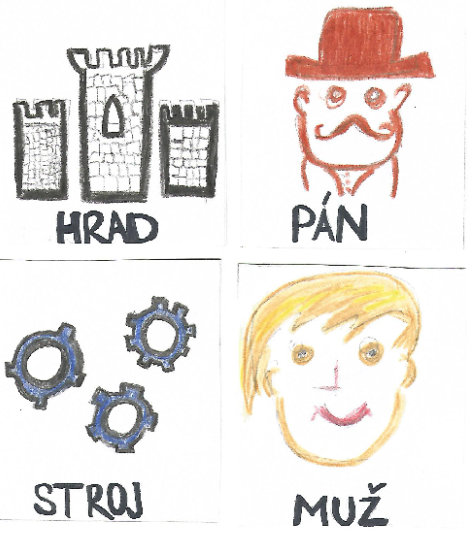 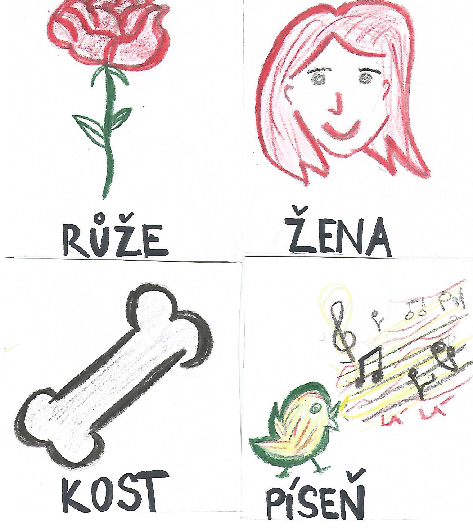 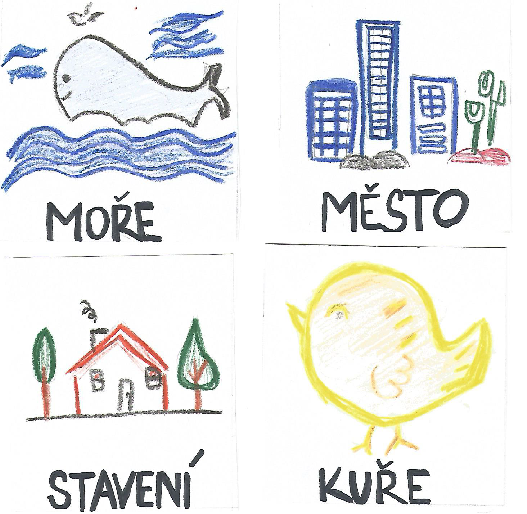 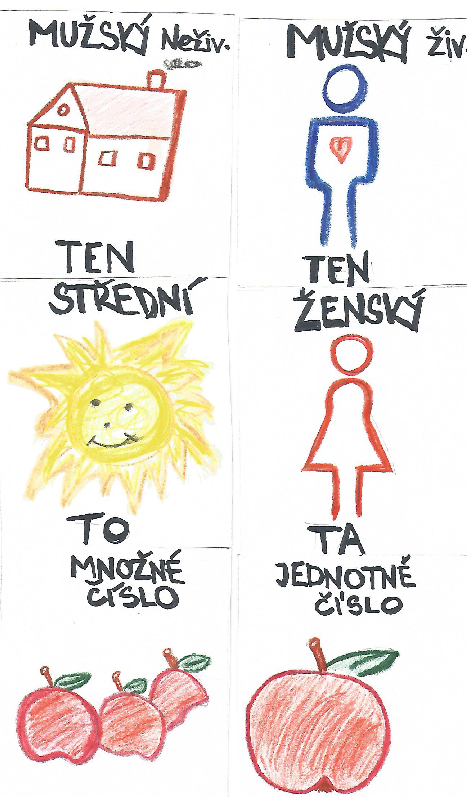 ob_vatelb_tnáb_tekob_čejv_niceobl_čejb_linab_kml_nl_škapel_někpl_šl_kol_tkov_stavaf_zikahm_zhlem_žďm_šp_lkam_dlom_tinap_chap_telv_dličkanetop_rslep_šp_lkop_tom_skas_ns_rs_koras_selv_kos_čekv_drapov_ykv_heňb_dýlkojaz_ks_dlos_top_rko